Health informaticsHEALTH SCIENCEEmployment OutlookNationwide employment of health information technicians is projected to grow 15 percent from 2014 to 2024, much faster than the average for all occupations. Tennessee employment projections are favorable as well.  Students can pursue employment as a medical secretary upon graduation from high school and while pursuing postsecondary programs in health information technology.   The demand for health information services is expected to increase as the population ages and the nation moves toward a national health information system.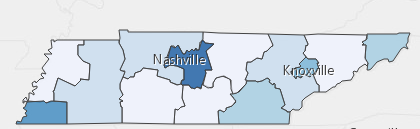 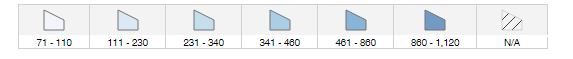 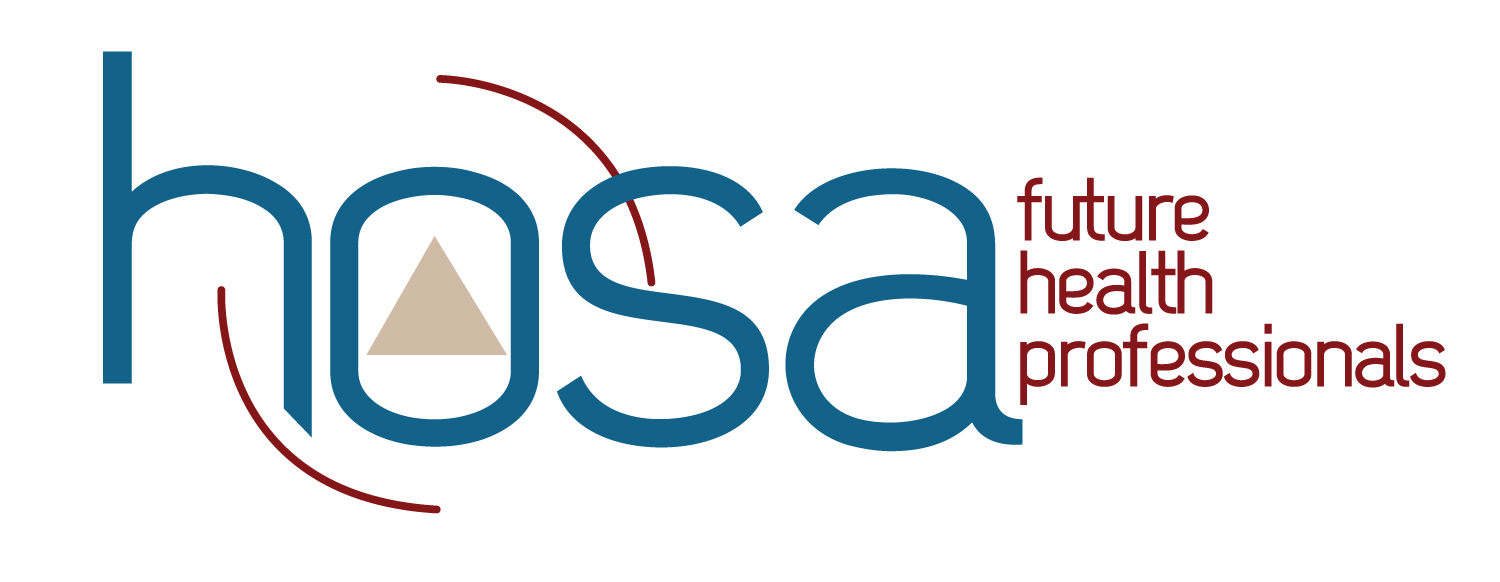 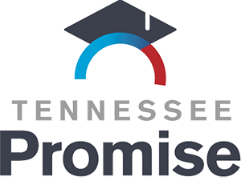 